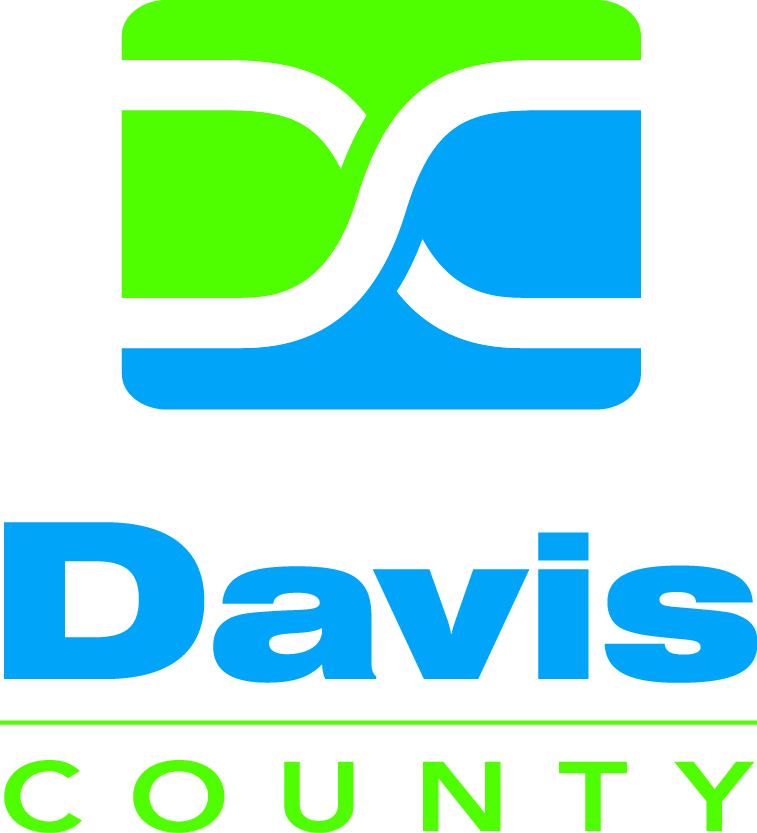 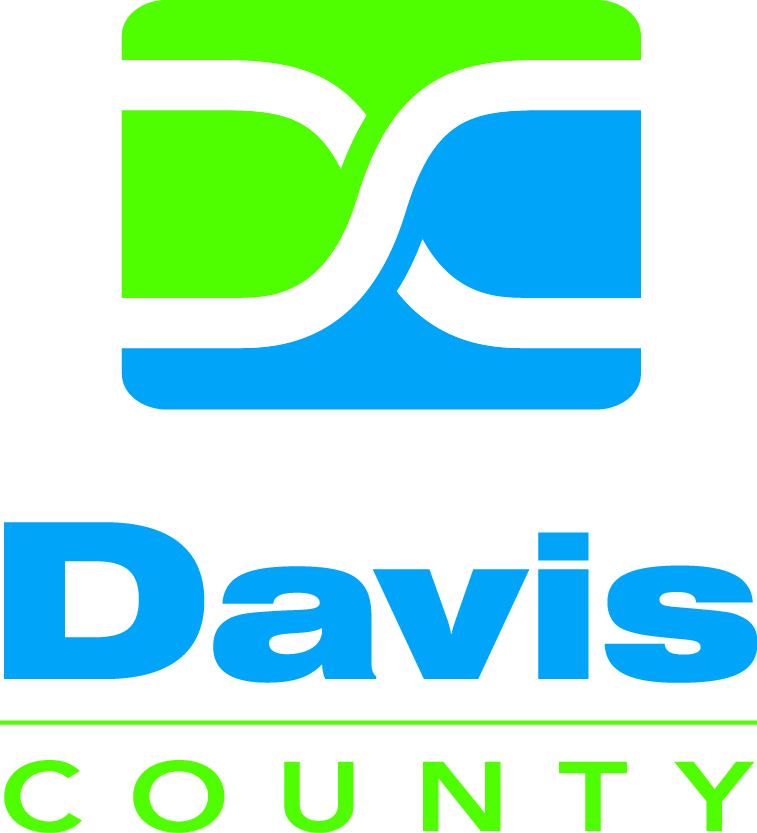       April 12, 2016       7:30 a.m.EMERGENCY MEETING AGENDA7:30 a.m.		Call to Order					              		Scott Zigich7:35 a.m.		Closed Session – Personnel Discussion (Action) 			Scott Zigich 3)	7:45 a.m.		Re-Open Session (Action)						Scott Zigich4)	7:50 a.m. 	Employment Issue (Action)						Scott Zigich